LEI Nº 127/2019 de 28 de Maio de 2019.Ementa: “Dispõe sobre a autorização para abertura de crédito adicional tipo especial para o fim que menciona, e dá outras providencias”.O PREFEITO CONSTITUCIONAL DO MUNICÍPIO DE AMPARO, Estado da Paraíba, no uso de suas atribuições legais, FAZ SABER que a Câmara Municipal aprovou em Sessão Ordinária em 23 de Maio de 2019, de autoria do Prefeito Municipal Inácio Luis Nóbrega da SIlva, O Projeto de Lei 003/2019(executivo) Dispõe sobre a autorização para abertura de crédito adicional tipo especial para Construção de Passagens Molhadas, e dá outras providencias, e eu sanciono a seguinte lei:Art. 1º Fica o Poder Executivo autorizado a abrir crédito adicional do tipo especial ao Orçamento do presente exercício e ainda adicionar o presente crédito à programação constante do vigente Plano Plurianual e metas estabelecidas na Lei de Diretrizes Orçamentárias para 2019, objetivando a construção de passagens molhadas com recursos de transferências do Governo do Estado da Paraíba, por meio do convênio nº 012/2014, no valor de R$ 86.846,90 (Oitenta e Seis mil, oitocentos e quarenta e seis reais e noventa centavos).Parágrafo único - O crédito de que trata o caput deste artigo será distribuído com a seguinte denominação e classificação orçamentária:Total do Crédito: R$ 86.846,90Art. 2º Para atendimento ao crédito aberto no artigo 1º serão utilizados Recursos das transferências financeiras do Estado da Paraíba por meio do convênio 012/2014, creditado na conta corrente nº 16.348-1 agência do Banco do Brasil nº 2697-2, conforme rubrica abaixo:2428.10.91.01 – Convênio Estado Passagens Molhadas ...........R$ 86.846,90 Art. 3º Esta Lei entra em vigor na data de sua publicação, revogadas as disposições em contrário.GABINETE DO PREFEITO DE AMPARO, em 28 de Maio de 2019.Publique-se.                   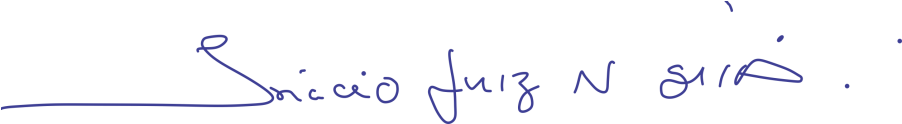 ________________________________________INÁCIO LUIZ NÓBREGA DA SILVAPREFEITOUnidade Orçamentária10.100Secretaria de TransportesFunção26TransporteSub-Função782Transporte RodoviárioPrograma0014Melhoria da Infra-estrutura RuralAção de Governo2033Manutenção e Melhoramento das Estradas Vicinais, Pontes e Passagens MolhadasElemento Despesa449051Obras e InstalaçõesValor R$86.84690Fonte de Recursos1520Outras Transf.de Convênios do Estado